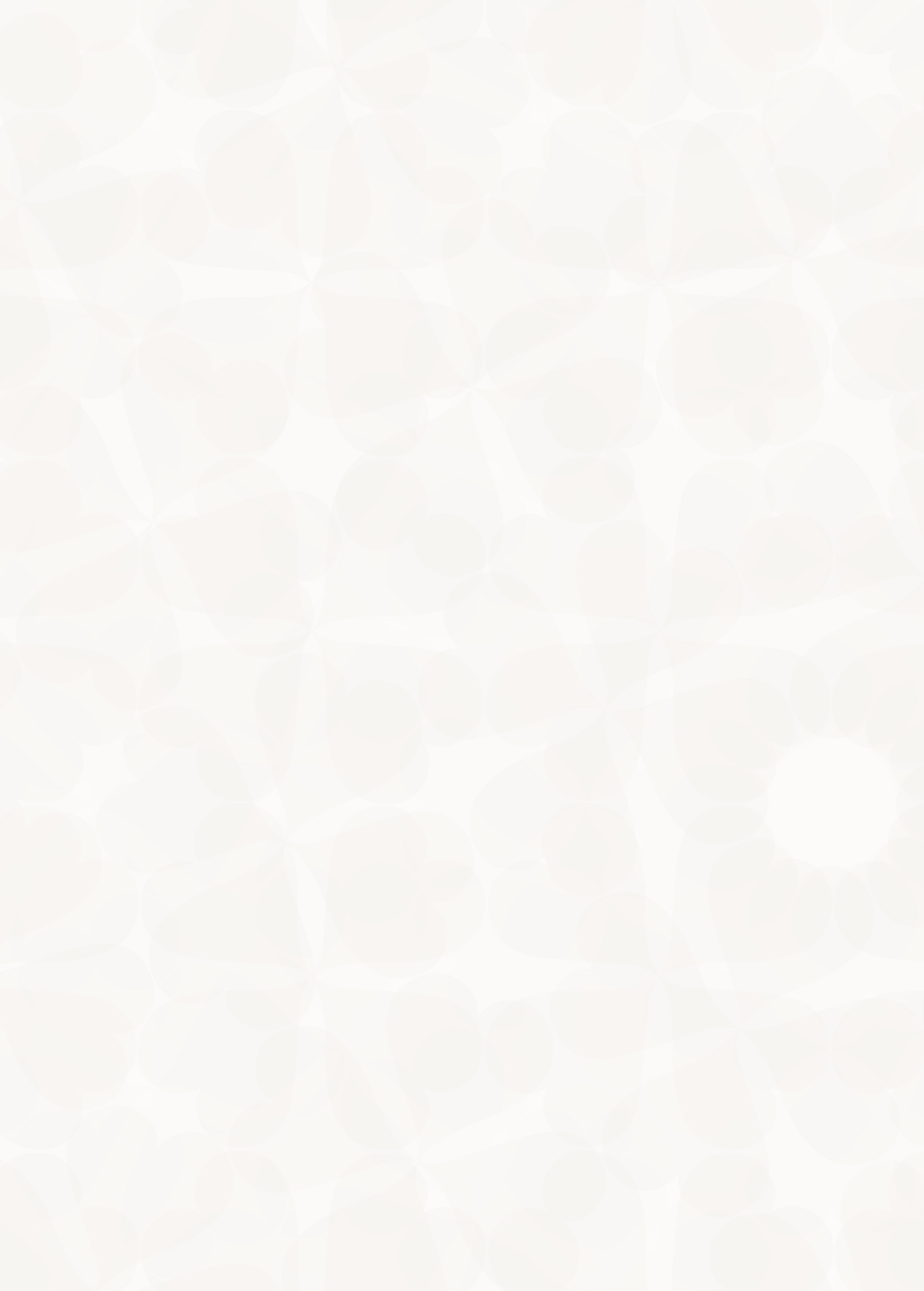 Årsmøte i 4H Troms Dato 19.3.2022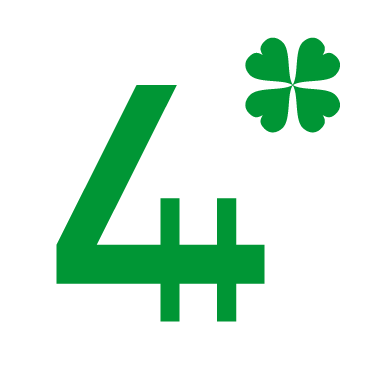 SAKSLISTEÅpning med 4H-løftetHilsningerKonstitueringOppropGodkjenning av innkalling og sakslisteGodkjenning av forretningsordenValg av to referenterValg av to personer til å skrive under protokollenValg av tellekorpsÅrsmelding 2021Regnskap 2021Innkomne sakerVedtektsendringHandlingsplan 2023-2024Årsplan 2023Budsjett 2023ÅrsmøteuttalelserTilsetting av revisorValgAvslutningPostadresse: Postboks 2284, 9269 Tromsø • Besøksadresse: Holtvegen 66 • Telefon: 95142497 • E-post: troms@4h.noInternett: www.4h.no/troms • Bankgiro: 1506 19 23583• Organisasjonsnummer: 993 244 3412Åpning med 4H-løftet v leder Jørgen ThomassenHilsningerKonstitueringOppropHvor mange deltakere med stemmerett er til stede?Hvor mange andre er til stede? (Observatører, ansatte, andre) Hvor mange er til stede totalt?Fylkesårsmøtet er vedtaksdyktig dersom 1/3 av de stemmeberettigede er til stedeOm ikke, må årsmøteprotokollen godkjennes av sentralstyret. Er årsmøtet 2022 vedtaksdyktig?Godkjenning av innkalling og sakslisteForslag til vedtak: Innkalling og saksliste godkjennesGodkjenning av forretningsordenForslag til vedtak: Forretningsorden godkjennes.Valg av to referenterValg av to personer til å skrive under protokollenValg av tellekorpsÅrsmelding 2021Fylkesstyrets forslag til vedtak: Fylkesårsmøtet i Troms godkjenner framlagte årsmelding for 2021 med de endringsforslag som er framkommet.3Regnskap 2021Fykesstyrets forslag til vedtak: Fylkesårsmøtet for 4H Troms godkjenner regnskapet for 4H Troms 2021.Innkomne sakerIngen innkomne sakerVedtektsendringer Forslag til vedtak:Paragraf 64H Troms har ingen bestemmelser som avvikes fra normalvedtektektene.Handlingsplan 2022-2024Forslaget til handlingsplan for 4H Troms bygger på 4H Norges’ strategi:4H skal fra 2018 til 2024 bli Større – Smartere – SynligereVi ønsker å ha med flere med oss på moroa i 4H. For å snu trenden i medlemsutviklinga fra negativ til positiv må vi jobbe målrettet og strategisk! Vi må vite nøyaktig hvor vi vil, og legge en plan for hvordan vi skal komme dit. Derfor må vi sette oss vervemål, dvs tallfeste hvor mange 4H-medlemmer, 4H-klubber og 4H-gårdel vi skal ha ved utgangen av 2022, 2023 og 2024, og vi må lage en plan for hvordan vi skal komme oss dit; jfr verveplanen og handlingsplanen (vedlagt).Forslag til vedtak: Med innspill framkommet i årsmøtet godkjennes framlagte forslag som 4H Troms handlingsplan 2022-2024 og vervemål er medlemmer, 4H-klubber og 4H-gårderÅrsplan 2023Fylkesstyrets forslag til vedtak: Årsmøtet godkjenner fylkesstyrets forslag til årsplan for 2023.Budsjett 2022Fylkesstyrets forslag til vedtak: Årsmøtet godkjenner fremlagte budsjett for 2023ÅrsmøteuttalelserOm noen av 4H-medlemmene i Troms ønsker å berette noe for verden, så er årsmøtet en god anledning til å gjøre et vedtak om dette, som så kan sendes ut som en pressemelding fra 4H Troms eller det kan legges ut i andre kanaler.Og hva skulle dette handle om? Det er det bare 4H-erne som vet, men kanskje noe som har med 4H’s formålsparagraf å gjøre: Organisasjonens formål er å utvikle en aktiv og samfunnsengasjert ungdom med ansvarsfølelse og respekt for natur og mennesker.Årsmøtedelegatene kan komme til fylkesårsmøtet med en ferdig uttalelse som de ønsker å behandle, eller årsmøtet kan bli enige om et tema som de overlater til fylkesstyret å lage en uttalelse på.4Tilsetting av revisorI ei årrekke har 4H Troms brukt Revisorkompaniet med Mette Espnes som utførende revisor. Av ulike grunner i en fusjonsprosess som ikke ble noe av har Mette Espnes gått over til Revicom (Vesterålen). For 4H Troms er det rasjonelt å ha samme utførende revisor som før for å slippe å måtte «lære opp» en ny revisor. Mette Espnes kjenner vår organisasjon og våre rutiner, og for å fortsette å ha henne som revisor, må vi gå over til Revicom(Vesterålen).Fylkesstyrets forslag til vedtak: Fylkesårsmøtet godkjenner tilsetting av Revicom (Vesterålen) som revisor for 4H Troms 2022.ValgAvslutning